ur. broj: 02 / A – 100 – 2020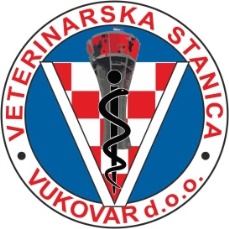 U Vukovaru, 01. rujna 2020g.								Pčelarska Udruga 								OBAVIJESTMolimo Vas da najavite Vašim članovim pčelarske udruge » Obavijest o suzbijanju komaraca – zraka, aviotretman  « na području gradova i općina s pripadajućim naseljima.SRIJEDA UJUTRO 02.09.2020gOPĆINA TRPINJA		961haOPĆINA BOROVO		60haČETVRTAK UJUTRO 03.09.2020gOPĆINA BOGDANOVCI		464haOPĆINA STARI JANKOVCI	689haPETAK UJUTRO 04.09.2020gGRAD ILOK			884haSUBOTA UJUTRO 05.09.2020gOPĆINA LOVAS			198haOPĆINA TOMPOJEVCI		529haOPĆINA TOVARNIK		389hau  vremenu od 05:30 do 07:00h Koristiti će se insekticidi odobreni od Ministarstva Zdravlja RH i preporuke SZO za primjenu u naseljenim mjestima, koji su bez štetnih učinaka na zdravlje ljudi i toplokrvnih životinja. ipak molimo građane koji imaju problema sa zdravljem da ne izlaze iz kuća, te da zatvore prozore.Ukoliko vremenske neprilike ne dozvole tretiranje, akcija će se odgoditi.Za vrijeme zamagljivanja pčelari trebaju zatvoriti košnice.Kontakt osoba :  Dejan Pajkanović, sanit.ing.Kontakt mob: 099/2160-622							Tomislav Šota, dr. med.vet.						